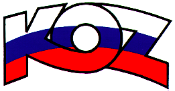 KONFEDERÁCIA ODBOROVÝCH ZVÄZOV SLOVENSKEJ REPUBLIKY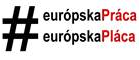 Materiál na rokovanie HSR SR 24.9.2018               bod 2S T A N O V I S K Ok návrhu zákona, ktorým sa mení a dopĺňa zákon č. 153/2013 Z. z.  o národnom zdravotníckom informačnom systéme a o zmene a doplnení niektorých zákonov v znení neskorších predpisov a ktorým sa menia a dopĺňajú niektoré zákonyPopis materiáluMinisterstvo zdravotníctva Slovenskej republiky (ďalej len „predkladateľ“) predkladá na zasadnutie Hospodárskej a sociálnej rady Slovenskej republiky (ďalej len „HSR SR“) návrh  zákona, ktorým sa mení a dopĺňa zákon č. 153/2013 Z. z. o národnom zdravotníckom informačnom systéme a o zmene a doplnení niektorých zákonov v znení neskorších predpisov a ktorým sa menia a dopĺňajú niektoré zákony (ďalej len „návrh novely zákona“). Návrh novely zákona obsahuje celkovo VII novelizačných článkov. 	Účelom návrhu novely zákona je reakcia na spustenie elektronického zdravotníctva do praxe. Predkladateľ v tejto súvislosti v ustanovenom rozsahu a na presne vymedzený účel  navrhuje umožnenie prístupu nových  osôb - zdravotníckych pracovníkov k zdravotným údajom v elektronickej zdravotnej knižke. Ide napr. o posudkového lekára úradu práce, sociálnych vecí a rodiny, posudkového lekára Sociálnej poisťovne, znalca ustanoveného súdom, zdravotníckeho pracovníka obce alebo vyššieho územného celku, ktorý vykonáva zdravotnú posudkovú činnosť na účely posúdenia odkázanosti osoby. Ďalej tiež lekára samosprávneho kraja, farmaceuta samosprávneho kraja a sestru samosprávneho kraja. Návrhom novely zákona sa upresňuje rozsah existujúcich prístupov zdravotníckych pracovníkov, zmena spôsobu zapisovania a rozsahu zapisovaných údajov do pacientskeho sumára, ako aj vydávanie elektronických preukazov pracovníka v zdravotníctve. Navrhuje sa tiež, aby poskytovateľ, ktorý vedie zdravotnú dokumentáciu v národnom zdravotníckom informačnom systéme vytváraním elektronických zdravotných záznamov v elektronickej zdravotnej knižke, nemal povinnosť viesť a uchovávať zdravotnú dokumentáciu v listinnej podobe. Navrhovaná právna úprava však upravuje aj situácie, kedy nebude možné viesť iba elektronickú zdravotnú dokumentáciu a záznamy ukladať do elektronickej zdravotnej knižky. Návrh novely zákona umožňuje uzatváranie dohody o poskytovaní všeobecnej ambulantnej starostlivosti ako aj odstúpenie od uzatvorenej dohody elektronicky. Zo  služieb  súvisiacich  s  poskytovaním  zdravotnej starostlivosti sa s účinnosťou od 1. januára 2022 navrhuje vypustiť štatistické spracúvanie lekárskeho predpisu a lekárskeho poukazu na účely zdravotného poistenia, ako aj poplatok za túto službu, ktorá sa prechodom na tzv. elektronický predpis stane bezpredmetnou.Z dôvodu plného napojenia poskytovateľov lekárenskej starostlivosti do národného zdravotníckeho informačného systému sa zavádza nový systém úhrady za poskytnutú lekárenskú starostlivosť a to na základe dispenzačných záznamov.V zákone č. 362/2011 Z. z. o liekoch a zdravotníckych pomôckach a o zmene a doplnení niektorých zákonov v znení neskorších predpisov predkladateľ navrhuje spresniť ustanovenia upravujúce tzv. viacnásobný elektronický recept  s poznámkou  „REPETETUR“, návrhom sa umožňuje lekárovi pri prepustení osoby z ústavnej zdravotnej starostlivosti predpísať pacientovi individuálne zhotovenú zdravotnícku pomôcku a v súlade s preskripčnými a indikačnými humánny liek, zdravotnícku pomôcku alebo dietetickú potravinu v počte balení potrebných na liečbu pacienta v trvaní 30 dní. V súlade s článkom VII návrhu novely zákona sa navrhuje účinnosť predloženého materiálu od 31. decembra 2018 okrem taxatívne vymenovaných článkov a bodov, ktoré nadobudnú účinnosť najneskôr 1. januára 2022.    Závery a odporúčaniaK návrhu novely zákona predloženého na rokovanie HSR SR Konfederácia odborových zväzov SR nemá pripomienky.Konfederácia odborových zväzov SR odporúča návrh zákona, ktorým sa mení a dopĺňa zákon č. 153/2013 Z. z. o národnom zdravotníckom informačnom systéme a o zmene a doplnení niektorých zákonov v znení neskorších predpisov a ktorým sa menia a dopĺňajú niektoré zákony na ďalšie legislatívne konanie.